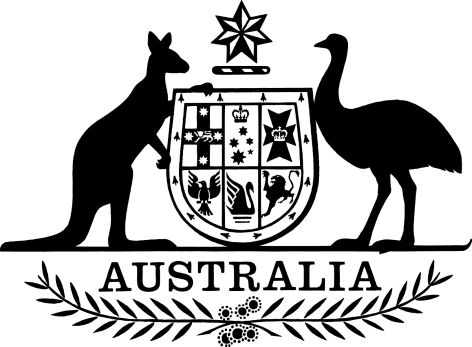 Treasury Laws Amendment (Miscellaneous and Technical Amendments) Regulations 2022I, General the Honourable David Hurley AC DSC (Retd), Governor-General of the Commonwealth of Australia, acting with the advice of the Federal Executive Council, make the following regulations.Dated 				2022David HurleyGovernor-GeneralBy His Excellency’s CommandStephen Jones [DRAFT ONLY—NOT FOR SIGNATURE]Assistant Treasurer
Minister for Financial ServicesContents1	Name	12	Commencement	13	Authority	14	Schedules	1Schedule 1—Amendments	2Part 1—Amendments commencing day after registration	2Division 1—Takeovers	2Corporations Regulations 2001	2Division 2—Trustee companies	2Corporations Regulations 2001	2Division 3—Service of contravention notice	2Superannuation Industry (Supervision) Regulations 1994	2Division 4—Payment to a KiwiSaver scheme provider	2Superannuation (Unclaimed Money and Lost Members) Regulations 2019	2Division 5—Prescribing public sector superannuation schemes	2Superannuation (Unclaimed Money and Lost Members) Regulations 2019	2Division 6—Continuous disclosure	3Corporations Regulations 2001	3Division 7—Foreign Acquisitions and Takeovers Regulation 2015	3Foreign Acquisitions and Takeovers Regulation 2015	3Division 8—Correcting cross-reference in the Income Tax Assessment (1997 Act) Regulations 2021	4Income Tax Assessment (1997 Act) Regulations 2021	4Division 9—Renumbering regulation of the Corporations Regulations 2001	4Corporations Regulations 2001	4Division 10—Court order copies	4Corporations Regulations 2001	4Division 11—Repealing a subregulation of the Corporations Regulations 2001	4Corporations Regulations 2001	4Division 12—Consideration for acquisitions	4Foreign Acquisitions and Takeovers Regulation 2015	4Part 2—Amendments with other commencements	6Division 1—Special purpose funding entities	6National Consumer Credit Protection Regulations 2010	6Division 2—Employee share schemes	7Corporations Regulations 2001	71  Name		This instrument is the Treasury Laws Amendment (Miscellaneous and Technical Amendments) Regulations 2022.2  Commencement	(1)	Each provision of this instrument specified in column 1 of the table commences, or is taken to have commenced, in accordance with column 2 of the table. Any other statement in column 2 has effect according to its terms.Note:	This table relates only to the provisions of this instrument as originally made. It will not be amended to deal with any later amendments of this instrument.	(2)	Any information in column 3 of the table is not part of this instrument. Information may be inserted in this column, or information in it may be edited, in any published version of this instrument.3  Authority		This instrument is made under the following:	(a)	the Corporations Act 2001;	(b)	the Foreign Acquisitions and Takeovers Act 1975;	(c)	the Income Tax Assessment Act 1997;	(d)	the National Consumer Credit Protection Act 2009;	(e)	the Superannuation Industry (Supervision) Act 1993;	(f)	the Superannuation (Unclaimed Money and Lost Members) Act 1999.4  Schedules		Each instrument that is specified in a Schedule to this instrument is amended or repealed as set out in the applicable items in the Schedule concerned, and any other item in a Schedule to this instrument has effect according to its terms.Schedule 1—AmendmentsPart 1—Amendments commencing day after registrationDivision 1—TakeoversCorporations Regulations 20011  Part 6.5Repeal the Part.2  Division 40 of Part 10.2Repeal the Division.Division 2—Trustee companiesCorporations Regulations 20013  Schedule 8AA (note to Schedule heading)Repeal the note, substitute:(regulation 5D.1.01A)Division 3—Service of contravention noticeSuperannuation Industry (Supervision) Regulations 19944  Regulation 11.02ARepeal the regulation.Division 4—Payment to a KiwiSaver scheme providerSuperannuation (Unclaimed Money and Lost Members) Regulations 20195  Subsection 20(1)After “21E(2)(aa)(iii)”, insert “, 22B(2)(aa)(iii)”.Division 5—Prescribing public sector superannuation schemesSuperannuation (Unclaimed Money and Lost Members) Regulations 20196  Section 16 (at the end of the table)Add:7  After section 17Insert:17A  Voluntary payments to the Commissioner—prescribed schemes		For the purposes of section 22D of the Act, each public sector superannuation scheme mentioned in the table is prescribed.Division 6—Continuous disclosureCorporations Regulations 20018  Regulation 1.0.10Omit “section 1001B”, substitute “section 675 or 675A”.Division 7—Foreign Acquisitions and Takeovers Regulation 2015Foreign Acquisitions and Takeovers Regulation 20159  Section 5 (note to the definition of tenement)Omit “in this section, and”, substitute “,”.10  Section 16 (note)Repeal the note, substitute:Note:	Section 16A of the Act defines interest of a specified percentage in a business. Section 17 of the Act defines interest of a specified percentage in an entity.Division 8—Correcting cross-reference in the Income Tax Assessment (1997 Act) Regulations 2021Income Tax Assessment (1997 Act) Regulations 202111  Subsection 31-15.07(2)Omit “31-15.05”, substitute “31-15.04”.Division 9—Renumbering regulation of the Corporations Regulations 2001Corporations Regulations 200112  Regulation 9.12.04 (the regulation 9.12.04 inserted by item 2 of Schedule 1 to the Corporations Amendment Regulation 2013 (No. 2))Renumber as regulation 9.12.03A.Division 10—Court order copiesCorporations Regulations 200113  Paragraphs 1.0.20(c) and (d)Repeal the paragraphs.Division 11—Repealing a subregulation of the Corporations Regulations 2001Corporations Regulations 200114  Subregulation 5.3B.25(4)Repeal the subregulation.Division 12—Consideration for acquisitionsForeign Acquisitions and Takeovers Regulation 201515  Paragraph 14(4A)(b)Omit “years.”, substitute “years; and”.16  After paragraph 14(4A)(b)Insert:	(c)	there is an agreement relating to the acquisition that sets out the value of the consideration and the parties to the agreement are dealing at arm’s length (see paragraph (3)(b)).17  In the appropriate position in Part 7Insert:78  Application of the Treasury Laws Amendment (Miscellaneous and Technical Amendments) Regulations 2022		The amendments of this instrument made by Division 12 of Schedule 1 to the Treasury Laws Amendment (Miscellaneous and Technical Amendments) Regulations 2022 apply in relation to an action taken, or proposed to be taken, on or after the commencement of that Division.Part 2—Amendments with other commencementsDivision 1—Special purpose funding entitiesNational Consumer Credit Protection Regulations 201018  Subregulation 3(1) (definition of fundraising special purpose entity)Repeal the definition.Note:	This item and the following item fix a typographical error.19  Subregulation 3(1)Insert:fund raising special purpose entity has the meaning given by subsection 5(1) of the Act as modified by item 3.2 of Schedule 3.20  Subregulation 3(1) (definition of securitisation entity)Omit “section 5”, substitute “subsection 5(1)”.21  Subregulation 3(1) (definition of servicing agreement)Omit “section 5”, substitute “subsection 5(1)”.22  Subregulation 3(1)Insert:special purpose funding entity has the meaning given by subsection 5(1) of the Act as modified by item 3.4 of Schedule 3.23  Regulation 25E (note)Omit “section 5”, substitute “subsection 5(1)”.24  Subregulations 28LD(1) and (2)After “licensee”, insert “or special purpose funding entity”.25  Item 3.1 of Schedule 3 (heading)Omit “Section 5”, substitute “Subsection 5(1)”.26  After item 3.1 of Schedule 3Insert:3.1A  Subsection 5(1), after definition of examinationinsertexempt special purpose funding entity has the same meaning as in the National Consumer Credit Protection Regulations 2010.27  Items 3.2, 3.3 and 3.4 of Schedule 3 (heading)Omit “Section 5”, substitute “Subsection 5(1)”.28  After item 3.33 of Schedule 3Insert:3.33A  Sections 133DB to 133DEomit each mention oflicenseeinsertspecial purpose funding entityDivision 2—Employee share schemesCorporations Regulations 200129  Paragraph 7.8.21A(e)Repeal the paragraph.EXPOSURE DRAFTCommencement informationCommencement informationCommencement informationColumn 1Column 2Column 3ProvisionsCommencementDate/Details1.  Sections 1 to 4 and anything in this instrument not elsewhere covered by this tableThe day after this instrument is registered.2.  Schedule 1, Part 1The day after this instrument is registered.3.  Schedule 1, Part 2, Division 1The day after the end of the period of 3 months beginning on the day this instrument is registered.4.  Schedule 1, Part 2, Division 2The later of:(a) the day after this instrument is registered; and(b) 1 October 2022.11Electricity Industry Superannuation SchemeElectricity Corporations Act 1994 (SA)Prescribed public sector superannuation schemesPrescribed public sector superannuation schemesPrescribed public sector superannuation schemesItemSchemeAct or governing rules under which scheme is established1Electricity Industry Superannuation SchemeElectricity Corporations Act 1994 (SA)2Tasmanian Ambulance Service Superannuation SchemePublic Sector Superannuation Reform Act 2016 (Tas.)3State Fire Commission Superannuation SchemePublic Sector Superannuation Reform Act 2016 (Tas.)4Retirement Benefits Fund Contributory SchemePublic Sector Superannuation Reform Act 2016 (Tas.)5Northern Territory Government and Public Authorities’ Superannuation SchemeSuperannuation Act 1986 (NT)6Northern Territory Supplementary Superannuation SchemeNorthern Territory Supplementary Superannuation Scheme Instrument, dated 4 January 1989 (NT)7Northern Territory Police Supplementary Benefit SchemeNorthern Territory Police Supplementary Benefit Scheme Trust Deed and Rules